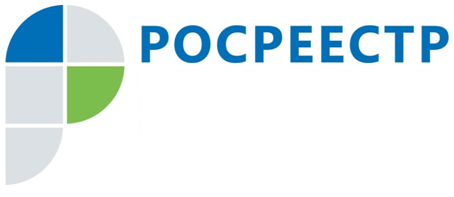 #РосреестрМероприятия по обследованию пунктов ГГСУправлением Росреестра по Чеченской Республике совместно с ФГБУ «Центр геодезии, картографии и ИПД» проведена работа по сверке пунктов ГГС, ГНС и ГГРС.На сегодняшний день в соответствии с приказом Росреестра от 08.02.2022 № П/0038 «Об организации в деятельности по поддержанию в надлежащем состоянии пунктов ГГС, ГНС и ГГрС, включая соблюдение установленных норм плотности размещения на территории Российской Федерации пунктов указанных сетей» обследованию подлежат 142 пункта ГГС.В третьем квартале 2022 года силами трех специалистов, осуществляющих государственный земельный надзор обследовано 24 пункта ГГС, из них в соответствии с утвержденным планом-графиком обследования 17. По результатам обследования установлено:- утрачено 15;- сохранилось 9.Основная трудность обследования геодезических пунктов заключается в их трудно доступности, 80 % подлежащих обследованию пунктов расположены в горной и горно-лесистой местности, куда без специальной техники и снаряжения проезд не возможен. В обследовании пунктов ГГС участвуют 3 специалиста Управления. В связи с нехваткой геодезического оборудования для поиска и обследования пунктов ГГС, к данной работе привлекаются кадастровые инженеры для совместных выездов по обследованию. Управлением завершена работа по установлению охранных зон 100 % пунктов ГГС. Заместитель руководителя Управления Росреестра по Чеченской РеспубликеА.Л. Шаипов